旭川冬まつり実行委員会事務局宛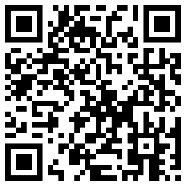 （FAX　0166－23-2099） ※写真添付が便利な応募フォームも用意しています→第６４回旭川冬まつり「冬めしフェス」出店応募用紙出店要領を了承の上，キッチンカー外観写真を添えて次のとおり応募します。１．出店者　２．キッチンカー　　　　　　１台につき　５０，０００円 税込※キッチンカーの外観写真を1枚添付ください
３．出店日時令和5年2月7日（火）～12日（日）午前9時～午後8時30分※最終日の12日（日）は午後8時で終了４．出店優先度の確認
あてはまる事項にチェックをつけてください。□道北地域の食材を用いて本イベント用の特別メニューを提供する□道北地域の郷土料理や地域グルメを提供する　　□道北地域で店舗経営、または活動の拠点としている　５．火気使用器具の確認発電機、ガスコンロ、炭火、石油ストーブ、ホットプレートなどの使用の有無を確認します。電気器具や火気使用器具を　　　□使用する　　□使用しない６．提供メニュー　（１～3はメインメニューを記載してください。不足の場合はコピーして記載してください。）７．メニューやお店のＰＲ（５０文字程度）　　※会場アナウンス等に活用します８．出店に関する誓約　　　　　　　　　　　　　　　　　　　　　　　　　　　　　　　　　　　　　　　　　　　　　　　　　　　　　　　　　　　　　　　　　　　　　　　　　　　　　※応募締切　令和４年１２月2３日（金）まで　　　記載事項は出店者選考における審査の対象となります応募先・お問い合わせ先070-0035　旭川市5条通10丁目854-1
株式会社ライナーネットワーク内「旭川冬まつり　冬めしフェス係」　（担当：高塚・庭田）
電話0166-73-4646　　FAX0166-23-2099事業者名代表者名出店名称加盟団体等住所(〒   -     )住所(〒   -     )フリガナ担当者名(〒   -     )※書類送付先が上記と異なる場合(〒   -     )※書類送付先が上記と異なる場合電話(〒   -     )※書類送付先が上記と異なる場合(〒   -     )※書類送付先が上記と異なる場合FAXE-mail携帯HPURL連絡可能な時間帯過去の出店歴　※出店した年度に○　2013年（第55回）　　　2014年（第56回）　　　2015年（第57回）　　　2016年（第58回）　　2017年（第59回）　　　2018年（第60回）　　　2019年（第61回）過去の出店歴　※出店した年度に○　2013年（第55回）　　　2014年（第56回）　　　2015年（第57回）　　　2016年（第58回）　　2017年（第59回）　　　2018年（第60回）　　　2019年（第61回）過去の出店歴　※出店した年度に○　2013年（第55回）　　　2014年（第56回）　　　2015年（第57回）　　　2016年（第58回）　　2017年（第59回）　　　2018年（第60回）　　　2019年（第61回）過去の出店歴　※出店した年度に○　2013年（第55回）　　　2014年（第56回）　　　2015年（第57回）　　　2016年（第58回）　　2017年（第59回）　　　2018年（第60回）　　　2019年（第61回）全長㎜全幅㎜重量㎏タイプ□自走型　　　　□トレーラー型□自走型　　　　□トレーラー型□自走型　　　　□トレーラー型□自走型　　　　□トレーラー型□自走型　　　　□トレーラー型受け渡し□運転席側　　　□助手席側　　　□背面□運転席側　　　□助手席側　　　□背面□運転席側　　　□助手席側　　　□背面□運転席側　　　□助手席側　　　□背面□運転席側　　　□助手席側　　　□背面商品名説明（商品の概要・特徴）主要原材料の産地予定価格（税込）１２３４５６7出店に関し、「冬めしフェス出店要領」の各条項を遵守するとともに、実行委員会の指示・決定に従います。令和　　年　　月　　日　　　　　　事業者名　　　　　　　　　　　　　　　　　　　　　　　　　　 代表者氏名　　　　　　　　　　　　　　　　　　　　　　　　　